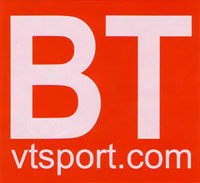   21 февраля 2019 г.ПРОДУКЦИЯ ДЛЯ БОКСА, БОРЬБЫ И ДРУГИХ ВОСТОЧНЫХ ЕДИНОБОРСТВКачество нашей продукции проверено временем!Уникальное предложение от компании "ВТ", известного производителя спортивного оборудования – боксерский мешок «Нокаут-плюс»наполнитель 100% экологически чистый невытекаемый гель.Только на нашем тренажере вы можете длительное время наносить сильные, мощные, нокаутирующие удары, не боясь получить травму.Гелевый наполнитель позволяет вкладываться в удар в полную мощь.Мешок-тренажер для отработки нокаутирующих ударов способствует максимально эффективно тренировать ударные мышцы, связки и сухожилия.После таких тренировок, боец может вкладываться в удар массой всего тела.Результат - максимально сильный, нокаутирующий удар!Незаменим для детских и женских тренировок.Высококачественная кожа позволяет отрабатывать удары голыми руками и ногами в обуви, не боится соли и пота.Боксерский мешок тренажер-нокаутер выполнен из высококачественной кожи ЛЮКС, СТАНДАРТ или из материала ЭКОКОЖА армированной капроном, наполнитель - 100% экологически чистый невытекаемый гель, подвеска - кольцо, цепи, карабин, вращающийся механизм.Цвет мешка: черный, коричневый или серый. Другие цвета - под заказ. В заявке, пожалуйста, указывайте артикул мешка, цвет и количество.ГЕЛЕВЫЕ МЕШКИ «ВТ» - ВЕРШИНА ТЕХНОЛОГИЙ И НАДЕЖНОСТИ!Боксерские гелевые мешки Серия «МАЛЫШ» армирован капроном, наполнитель 100% невытекаемый гельБоксерский мешок тренажер-нокаутер ГЕЛЕВЫЙ, материал ЭКОКОЖА,армирован капроном, подвеска – кольцо, цепи, карабин, наполнитель 100% невытекаемый гельБоксерский мешок тренажер-нокаутер ГЕЛЕВЫЙ, кожа СТАНДАРТ,армирована капроном, подвеска – кольцо, цепи, карабин, наполнитель 100% невытекаемый гельБоксерский мешок тренажер-нокаутер ГЕЛЕВЫЙ, кожа ЛЮКС, армирована капроном, подвеска – кольцо, цепи, поворотный механизм, карабин, наполнитель 100% невытекаемый гельБоксерский мешок Конусный «Морковка» ГЕЛЕВЫЙ, материал ЭКОКОЖА,армирован капроном, подвеска – кольцо, цепи, карабин, наполнитель 100% невытекаемый гельБоксерский мешок Конусный «Морковка» ГЕЛЕВЫЙ, кожа СТАНДАРТ, армирована капроном, подвеска – кольцо, цепи, карабин, наполнитель 100% невытекаемый гельБоксерский мешок Конусный «Морковка» ГЕЛЕВЫЙ, кожа ЛЮКС,армирована капроном, подвеска – кольцо, цепи, поворотный механизм, карабин, наполнитель 100% невытекаемый гельГруши боксерские каплевидные ГЕЛЕВЫЕ, кожа ЛЮКС, армирована капроном, подвеска – поворотный механизм (металл) наполнитель 100% невытекаемый гельГруши каплевидные кожа СТАНДАРТ,армирована капроном, подвеска – поворотный механизм (металл)наполнитель – мягкий полимер, резиновая крошка (не пылит)Груши каплевидные кожа ЛЮКС,армирована капроном, подвеска – поворотный механизм (металл)наполнитель – мягкий полимер, резиновая крошка (не пылит)НОВИНКА! Мешок-тренажер «ТРИУМФ»Предназначен для отработки мощных и точных ударовпри одновременной атаке нескольких противников.Развивает быструю реакцию.Боксерские мешки материал ЭКОКОЖА, армирована капроном, подвеска – кольцо, цепи, карабин, наполнитель – мягкий полимер, резиновая крошка (не пылит)Боксерские мешки кожа СТАНДАРТ, армирована капроном, подвеска – кольцо, цепи, карабин, наполнитель – мягкий полимер, резиновая крошка (не пылит)Боксерские мешки кожа ЛЮКС, армирована капроном, подвеска – кольцо, цепи, поворотный механизм, карабин, наполнитель – мягкий полимер, резиновая крошка (не пылит)Боксерские мешки СПЕЦНАЗ материал ЭКОКОЖА, армирован капроном, подвеска – кольцо, цепи, карабин, наполнитель – мягкий полимер, резиновая крошка (не пылит) Боксерские мешки СПЕЦНАЗ кожа СТАНДАРТ, армирована капроном, подвеска – кольцо, цепи, карабин, наполнитель – мягкий полимер, резиновая крошка (не пылит) Боксерские мешки СПЕЦНАЗ кожа ЛЮКС,армирована капроном, подвеска – кольцо, цепи, поворотный механизм, карабин, наполнитель – мягкий полимер, резиновая крошка (не пылит) Болгарские мешки кожа СТАНДАРТ,армирована капроном,наполнитель – мягкий полимер, резиновая крошка (не пылит)Болгарские мешки кожа ЛЮКС,армирована капроном,наполнитель – мягкий полимер, резиновая крошка (не пылит)Силовые мешки кожа СТАНДАРТ,армирована капроном,наполнитель – мягкий полимер, резиновая крошка (не пылит)Варианты цветов: черный, красный, синийПо Вашему желанию мы можем изготовить мешок с любым весомПодушки настенные профессиональные материал ЭКОКОЖА,армирован капроном, наполнитель – пенополиэтиленПодушки настенные профессиональные кожа СТАНДАРТ,армирована капроном, наполнитель – пенополиэтиленПодушки настенные профессиональные кожа ЛЮКС,армирована капроном, наполнитель – пенополиэтиленЩиты, материал ЭКОКОЖА,армирован капроном, наполнитель - пенополиэтилен Щиты, кожа СТАНДАРТ,армирована капроном, наполнитель - пенополиэтилен Щиты, кожа ЛЮКС,армирована капроном, наполнитель - пенополиэтилен Макивары, материал ЭКОКОЖА,армирована капроном, наполнитель - пенополиэтилен Макивары, кожа СТАНДАРТ,армирована капроном, наполнитель – пенополиэтиленМакивары, кожа ЛЮКС,армирована капроном, наполнитель – пенополиэтиленМанекены для борьбы классические, материал ЭКОКОЖА,армирован капроном, руки - жесткие, не жесткие, на стропах,наполнитель – синтепон, мягкий полимер, резиновая крошка (не пылит)Манекены для борьбы классические, кожа СТАНДАРТ,армирована капроном, руки - жесткие, не жесткие, на стропах,наполнитель – синтепон, мягкий полимер, резиновая крошка (не пылит)Манекены для борьбы классические, кожа ЛЮКС,армирована капроном, руки - жесткие, не жесткие, на стропах,наполнитель – синтепон, мягкий полимер, резиновая крошка (не пылит)Манекены для борьбы классические без рук, для броска с прогибом, материал ЭКОКОЖА, армирован капроном, наполнитель – синтепон, мягкий полимер, резиновая крошка (не пылит)Манекены для борьбы классические без рук, для броска с прогибом, кожа СТАНДАРТ, армирована капроном, наполнитель – синтепон, мягкий полимер, резиновая крошка (не пылит)Манекены для борьбы классические без рук, для броска с прогибом, кожа ЛЮКС, армирована капроном, наполнитель – синтепон, мягкий полимер, резиновая крошка (не пылит)Манекены для борьбы на двух ногах, материал ЭКОКОЖА,армирован капроном, руки - жесткие, не жесткие, на стропах,наполнитель – синтепон, мягкий полимер, резиновая крошка (не пылит)Манекены для борьбы на двух ногах, кожа СТАНДАРТ,армирована капроном, руки - жесткие, не жесткие, на стропах,наполнитель – синтепон, мягкий полимер, резиновая крошка (не пылит)Манекены для борьбы на двух ногах, кожа ЛЮКС,армирована капроном, руки - жесткие, не жесткие, на стропах,наполнитель – синтепон, мягкий полимер, резиновая крошка (не пылит)Манекены для бокса, материал ЭКОКОЖАармирован капроном, наполнитель – синтепон, мягкий полимер, резиновая крошка (не пылит) (крепится в угол ринга, расположение рук манекена - стойка боксера)Манекены для бокса, кожа СТАНДАРТармирована капроном, наполнитель – синтепон, мягкий полимер, резиновая крошка (не пылит) (крепится в угол ринга, расположение рук манекена - стойка боксера)Манекены ММА классические, материал ЭКОКОЖА,армирован капроном, наполнитель – синтепон, мягкий полимер, резиновая крошка (не пылит)Манекены ММА классические, кожа СТАНДАРТ,армирована капроном, наполнитель – синтепон, мягкий полимер, резиновая крошка (не пылит)Манекены ММА классические, кожа ЛЮКС,  армирована капроном, наполнитель – синтепон, мягкий полимер, резиновая крошка (не пылит)Манекены ММА на двух ногах, материал ЭКОКОЖА,армирована капроном, наполнитель – синтепон, мягкий полимер, резиновая крошка (не пылит)Манекены ММА на двух ногах, кожа СТАНДАРТ,армирована капроном, наполнитель – синтепон, мягкий полимер, резиновая крошка (не пылит)Манекены ММА на двух ногах, кожа ЛЮКС,армирована капроном, наполнитель – синтепон, мягкий полимер, резиновая крошка (не пылит)Мешки-куклы для ММА, материал ЭКОКОЖА,армирован капроном, наполнитель – синтепон, мягкий полимер, резиновая крошка (не пылит)Мешки-куклы для ММА, кожа СТАНДАРТ,армирована капроном, наполнитель – синтепон, мягкий полимер, резиновая крошка (не пылит)Мешки-куклы для ММА, кожа ЛЮКС,армирована капроном, наполнитель – синтепон, мягкий полимер, резиновая крошка (не пылит)Манекены МЧС специализированныеСлужит для тренировки спасательный служб при эвакуации людей. Манекен изготовлен из двойной ПВХ ткани (капровинил). Наполнитель – синтепон, техническая вата, манекен полностью прошит двойными и проклеенными  швами.Медицинболы, кожа армирована капроном, наполнитель – мягкий полимер, резиновая крошка (не пылит) Платформы под пневмогрушу, пневматические груши, крепленияРИНГИ БОКСЕРСКИЕСоответствуют стандартам соревновательных и тренировочных рингов любительской (AIBA) и профессиональных боксерских федераций.Покрывало из антискользящего финского ПВХ закрывает подиум полностью, что обеспечивает эффектный внешний вид.Также изготавливаем ринги по индивидуальному заказу, учитывая размеры и особенности залов, наносим логотипы на покрытия рингов (не стираются).Ринги на подиуме имеют удобную конструкцию в сборке и разборке. Комплектация: ферма подиума, настил фанерный, настил ПВВ, покрывало (антискользящее ПВХ), угловые подушки, канаты в чехлах, перемычки, растяжки канатов, защита, лестницы.Канаты «Стандарт»(Комплект канатов для ринга, перетяжки, угловые подушки «стандарт», натяжное устройство)Подушки угловые (комплект 4 шт.)Весы медицинские (электронные)Санкт-Петербург, РоссияТел. 8-911- 925-70-74,          8-981-716-47-35         Сайт: http://vtsport.com                                                               e-mail: vt.24@mail.ru Канал "ВТ" на YouTube https://www.youtube.com/channel/UCKcG-ggGg6_BPIEyJGItMAg АртикулВысота, смДиаметр, смВес, кгЦена, рубМБМ-Г01кожа5522153700МБМ-Г02экокожа5522152900МБМ-Г03кожа10022205500МБМ-Г04экокожа10022204900АртикулВысота, смДиаметр, смВес, кгЦена, рубМБГ-168ЭК120456018000МБГ-167ЭК140406018000МБГ-166ЭК120405016200МБГ-165ЭК1004045 15000МБГ-164ЭК160355517400МБГ-163ЭК1403550 15400МБГ-162ЭК1203540 13800МБГ-160ЭК1003535 12600МБГ-161ЭК110406015700АртикулВысота, смДиаметр, смВес, кгЦена, рубМБГ-168С1204590 32000МБГ-167С140409032000МБГ-166С120407528400МБГ-165С1004065 26000МБГ-164С160358030800МБГ-163С1403575 26800МБГ-162С1203560 23600МБГ-160С1003550 21200МБГ-161С110407027900АртикулВысота, смДиаметр, смВес, кгЦена, рубМБГ-168Л1204590 41000МБГ-167Л140409041000МБГ-166Л120407535000МБГ-165Л1004065 32000МБГ-164Л160358038000МБГ-163Л1403575 33000МБГ-162Л1203560 29000МБГ-160Л1003550 26000МБГ-161Л110407034500АртикулВысота, смДиаметр, смВес, кгЦена, рубМБГ-170ЭК9060х205014000АртикулВысота, смДиаметр, смВес, кгЦена, рубМБГ-170С9060х207021200АртикулВысота, смДиаметр, смВес, кгЦена, рубМБГ-170Л9060х207029000АртикулВес, кгДиаметр, смЦена, руб.ГК-306-Г504517500ГК-307-Г333813100ГК-308-Г22346900ГК-309-Г13265500АртикулВес, кгДиаметр, смЦена, руб.ГК301-С454511400ГК302-С30388800ГК303-С16344100ГК304-С10263000АртикулВес, кгДиаметр, смЦена, руб.ГК301-Л454515900ГК302-Л303811900ГК303-Л16345300ГК304-Л10264000АртикулВысота, смДиаметр, смВес, кгЦена, рубМБТ-77716545100 33000АртикулВысота, смДиаметр, смВес, кгЦена, руб.МБ102-ЭК120457510700МБ103-ЭК160407512400МБ104-ЭК150407511500МБ105-ЭК140407510700МБ106-ЭК130407510200МБ107-ЭК12040659700МБ108-ЭК11040609100МБ109-ЭК180357510200МБ110-ЭК16035659700МБ111-ЭК14035609100МБ112-ЭК12035558300МБ113-ЭК10035407700МБ114-ЭК18030609700МБ115-ЭК16030559100МБ116-ЭК14030458300МБ117-ЭК12030407000МБ118-ЭК10030355400МБ119-ЭК9030305000МБ120-ЭК8030254500МБ121-ЭК14025305900МБ122-ЭК7525153200АртикулВысота, смДиаметр, смВес, кгЦена, руб.МБ102-С1204510021300МБ103-С1604010024700МБ104-С1504010022900МБ105-С1404010021300МБ106-С1304010020400МБ107-С120409019400МБ108-С110408018200МБ109-С1803510020400МБ110-С160359019300МБ111-С140358018200МБ112-С120357016500МБ113-С100355515400МБ114-С180308019400МБ115-С160307018200МБ116-С140306016500МБ117-С120305013900МБ118-С100304210800МБ119-С9030389900МБ120-С8030328900МБ121-С140254011800МБ122-С7525226400АртикулВысота, смДиаметр, смВес, кгЦена, руб.МБ122-Л1204510032600МБ123-Л1604010036400МБ124-Л1504010034500МБ125-Л1404010032600МБ126-Л1304010030600МБ127-Л120409028600МБ128-Л110408027700МБ129-Л1803510030700МБ130-Л160359029300МБ131-Л140358027700МБ132-Л120357023300МБ133-Л100355521000МБ134-Л180308027700МБ135-Л160307024800МБ136-Л140306022700МБ137-Л120305020800АртикулНаименованиеВысота, смДиаметр, смВес, кгЦена, руб.МБ138-ЭК«Гильза»14035 x 25559000МБ139-ЭК«Гильза»11035 x 25407300МБ140-ЭК«Гильза»14040 x 306510000МБ158-ЭК«Гильза»16035х256510100МБ159-ЭК«Гильза»16040х307510900МБ141-ЭК«Фигурный»11035 x 20 x 25407300МБ166-ЭК«Фигурный XL»11035х25х35407900МБ142-ЭК«Горизонтальный»14035609200МБ143-ЭК«Водоналивной»10035457400МБ163-ЭК«Водоналивной»14035709200МБ156-ЭК«Конусный Морковка"9060х20608100МБ165-ЭК«Бочка»11035х45х35609400МБ167-ЭК«Усеченный мяч»6025х45х20305200АртикулНаименованиеВысота, смДиаметр, смВес, кгЦена, руб.МБ138-С«Гильза»14035 x 257018000МБ139-С«Гильза»11035 x 255014600МБ140-С«Гильза»14040 x 308519900МБ158-С«Гильза»16035х258520200МБ159-С«Гильза»16040х3010021800МБ141-С«Фигурный»11035 x 20 x 255014600МБ166-С«Фигурный XL»11035х25х355515700МБ142-С«Горизонтальный»140358018300МБ143-С«Водоналивной»100356014800МБ163-С«Водоналивной»140357518300МБ156-С«Конусный Морковка"9060х207516200МБ165-С«Бочка»11035х45х358017800МБ167-С«Усеченный мяч»6025х45х204010300АртикулНаименованиеВысота, смДиаметр, смВес, кгЦена, руб.МБ138-Л«Гильза»14035 x 257030700МБ139-Л«Гильза»11035 x 255023000МБ140-Л«Гильза»14040 x 308532000МБ158-Л«Гильза»16035х258534500МБ159-Л«Гильза»16040х3010035700МБ141-Л«Фигурный»11035 x 20 x 255023100МБ166-Л«Фигурный XL»11035х25х355524200МБ142-Л«Горизонтальный»140358030300МБ143-Л«Водоналивной»100356021700МБ163-Л«Водоналивной»140357526500МБ156-Л«Конусный Морковка"9060х207525800МБ165-Л«Бочка»11035х45х358029000МБ167-Л«Усеченный мяч»6025х45х204015900АртикулВес, кгЦена, руб.БМ-С88 7000БМ-С12128000БМ-С16169000БМ-С202010000АртикулВес, кгЦена, руб.БМ-Л88 9000БМ-Л121210000БМ-Л161611000БМ-Л202012000АртикулВысота, смДиаметр, смВес, кгЦена, руб.СМ16025107500СМ26025157800СМ38030208500СМ48030259100АртикулНаименованиеВысота, смШирина, смТолщина, смЦена, руб.ПН201-ЭК«Пирамида»5050256500ПН202-ЭК«Пирамида»7550259000ПН203-ЭК«Пирамида»10050259500ПН204-ЭК«Фигурная»754016х328900ПН205-ЭК«Апперкотная»604036х209400ПН206-ЭК«Апперкотная805040х2411000ПН207-ЭК«Плоская»6050207500ПН208-ЭК«Рельефная»854025х258000ПН220-ЭК«Угловая»10050х5020х2013500ПН221-ЭК«Угловая»6550х5020х2010500ПН222-ЭК«Угловая»10040х4020х2012500ПН223-ЭК«Угловая»6540х4020х209500АртикулНаименованиеВысота, смШирина, смТолщина, смЦена, руб.ПН201-С«Пирамида»5050259400ПН202-С«Пирамида»75502511600ПН203-С«Пирамида»100502513900ПН204-С«Фигурная»754016х3212800ПН205-С«Апперкотная»604036х2013500ПН206-С«Апперкотная»805040х2415700ПН207-С«Плоская»60502010500ПН208-С«Рельефная»854025х2511600ПН220-С«Угловая»10050х5020х2018000ПН221-С«Угловая»6550х5020х2013500ПН222-С«Угловая»10040х4020х2016500ПН223-С«Угловая»6540х4020х2012500АртикулНаименованиеВысота, смШирина, смТолщина, смЦена, руб.ПН201-Л«Пирамида»50502512500ПН202-Л«Пирамида»75502515200ПН203-Л«Пирамида»100502518500ПН204-Л«Фигурная»754016х3216400ПН205-Л«Апперкотная»604036х2018000ПН206-Л«Апперкотная»805040х2421000ПН207-Л«Плоская»60502014000ПН208-Л«Рельефная»854025х2515200ПН220-Л«Угловая»10050х5020х2024000ПН221-Л«Угловая»6550х5020х2018000ПН222-Л«Угловая»10040х4020х2022000ПН223-Л«Угловая»6540х4020х2016500АртикулВысота, смШирина, смТолщина, смЦена, руб.ЩЛ-ЭК6640126000АртикулВысота, смШирина, смТолщина, смЦена, руб.ЩЛ-С6640127800АртикулВысота, смШирина, смТолщина, смЦена, руб.ЩЛ-Л6640128900АртикулНаименованиеВысота, смШирина, смТолщина, смЦена, руб.МК208-ЭК«Прямоугольная»4025122800МК209-ЭК«Прямоугольная»6033124500АртикулНаименованиеДиаметр, смТолщина, смЦена, руб.МК210-ЭК«Круглая»40163700АртикулНаименованиеВысота, смШирина, смТолщина, смЦена, руб.МК204-С«Прямоугольная»4025123400МК205-С«Прямоугольная»6033126300АртикулНаименованиеДиаметр, смТолщина, смЦена, руб.МК211-С«Круглая»40165100АртикулНаименованиеВысота, смШирина, смТолщина, смЦена, руб.МК206-Л«Прямоугольная»4025124600МК207-Л«Прямоугольная»6033127900АртикулНаименованиеДиаметр, смТолщина, смЦена, руб.МК212-Л«Круглая»40166700АртикулВысота, смЦена, руб.МН401-ЭК1208600МН402-ЭК1308900МН403-ЭК1409400МН404-ЭК1509800МН405-ЭК16010300МН406-ЭК17010800МН407-ЭК18011300МН408-ЭК19011700АртикулВысота, смЦена, руб.МН401-С12015500МН402-С13016000МН403-С14016800МН404-С15017700МН405-С16018500МН406-С17019500МН407-С18020300МН408-С19021000АртикулВысота, смЦена, руб.МН401-Л12023900МН402-Л13024900МН403-Л14025900МН404-Л15027200МН405-Л16028400МН406-Л17029400МН407-Л18030700МН408-Л19031900АртикулВысота, смЦена, руб.МН450-ЭК1407100МН451-ЭК1507500МН452-ЭК1607900МН453-ЭК1708500МН454-ЭК1808900АртикулВысота, смЦена, руб.МН450-С14011700МН451-С15012100МН452-С16012500МН453-С17013100МН454-С18013700АртикулВысота, смЦена, руб.МН450-Л14017900МН451-Л15018300МН452-Л16018700МН453-Л17019300МН454-Л18019800АртикулВысота, смЦена, руб.МН409-ЭК1209800МН410-ЭК13010300МН411-ЭК14010500МН412-ЭК15011100МН413-ЭК16011400МН414-ЭК17012000МН415-ЭК18012500МН416-ЭК19012900АртикулВысота, смЦена, руб.МН409-С12017600МН410-С13018600МН411-С14018900МН412-С15019900МН413-С16020500МН414-С17021500МН415-С18022400МН416-С19023300АртикулВысота, смЦена, руб.МН409-Л12026700МН410-Л13028100МН411-Л14028600МН412-Л15029700МН413-Л16030800МН414-Л17032100МН415-Л18033000МН416-Л19034300АртикулВысота, смЦена, руб. МН417-ЭК16010700МН418-ЭК17011200МН419-ЭК18011600АртикулВысота, смЦена, руб. МН417-С16019300МН418-С17020200МН419-С18020900АртикулВысота, смЦена, руб. МН420-ЭК1409400МН421-ЭК1509800МН422-ЭК16010300МН423-ЭК17010800МН424-ЭК18011300АртикулВысота, смЦена, руб. МН420-С14016900МН421-С15017700МН422-С16018500МН423-С17019500МН424-С18020300АртикулВысота, смЦена, руб. МН420-Л14025900МН421-Л15027200МН422-Л16028400МН423-Л17029400МН424-Л18030700АртикулВысота, смЦена, руб. МН425-ЭК14010500МН426-ЭК15011100МН427-ЭК16011400МН428-ЭК17012000МН429-ЭК18012500АртикулВысота, смЦена, руб. МН425-С14018900МН426-С15019900МН427-С16020500МН428-С17021500МН429-С18022400АртикулВысота, смЦена, руб. МН425-Л14028600МН426-Л15029700МН427-Л16030800МН428-Л17032100МН429-Л18033000АртикулВысота, смДиаметр, смВес, кгЦена, руб.МБ430-ЭК14035 х 30 х 35 х 25659100МБ431-ЭК16035 х 30 х 35 х 257510000МБ432-ЭК18035 х 30 х 35 х 258510900АртикулВысота, смДиаметр, смВес, кгЦена, руб.МБ430-С14035 х 30 х 35 х 256516400МБ431-С16035 х 30 х 35 х 257517900МБ432-С18035 х 30 х 35 х 258519500АртикулВысота, смДиаметр, смВес, кгЦена, руб.МБ430-Л14035 х 30 х 35 х 256522000МБ431-Л16035 х 30 х 35 х 257524900МБ432-Л18035 х 30 х 35 х 258527200АртикулВысота, смЦена, руб. МН440-МЧС1209400МН441-МЧС1309700МН442-МЧС14010100МН443-МЧС15010500МН444-МЧС16010800МН445-МЧС17011200МН446-МЧС18011700АртикулВес, кгЦена, руб.МЧ50112400МЧ50222500МЧ50332600МЧ50442750МЧ50552900МЧ50673100МЧ507104200МЧ508155000АртикулНаименование, описаниеЦена руб.ГП901Пневматическая груша (капля) для платформы, кожа1300ПП701Платформа под пневмогрушу, регулируемая по высоте, массив дерева толщина , диаметр круга . Платформа оборудована вращающимся креплением под  пневмогрушу. Пневмогруша в комплекте.21000КН801Кронштейн для подвески мешков, настенный4800КН802Кронштейн для подвески мешков, настенный, с вращающимся механизмом5900КН803Кронштейн для подвески мешков, потолочный2700КН804Кронштейн для подвески мешков, потолочный, с вращающимся механизмом3500КП902Металлическое крепление для пневмогруши к платформе2200Ринги на подиумеРинги на подиумеРинги на подиумеРинги на подиумеРинги на подиумеРинги на подиумеАртикулНаименованиеВысота подиума, мПодиум, мБоевая зона, мЦена, руб.РБ1001Ринг Олимпийский1 7,8 x 7,86,1 x 6,1315 000РБ1002Ринг Соревновательный17 x 76 x 6265 000РБ1004Ринг Соревновательный0,57 x 76 x 6252 000РБ1003Ринг Соревновательный16 x 65 x 5234 000РБ1005Ринг Соревновательный0,56 x 65 x 5220 000РБ1006Ринг Тренировочный0,55 x 54 x 4214 000РБ1009Поворотные сиденья (опция) - 11000 руб. (цена за комплект)Поворотные сиденья (опция) - 11000 руб. (цена за комплект)Поворотные сиденья (опция) - 11000 руб. (цена за комплект)Поворотные сиденья (опция) - 11000 руб. (цена за комплект)Поворотные сиденья (опция) - 11000 руб. (цена за комплект)РБ1010Защитные протекторы на столбы ринга – 12000 руб. (цена за комплект)Защитные протекторы на столбы ринга – 12000 руб. (цена за комплект)Защитные протекторы на столбы ринга – 12000 руб. (цена за комплект)Защитные протекторы на столбы ринга – 12000 руб. (цена за комплект)Защитные протекторы на столбы ринга – 12000 руб. (цена за комплект)ТАКЖЕ ИЗГОТАВЛИВАЕМ НА ЗАКАЗ ПОКРЫТИЯ ДЛЯ БОРЦОВСКИХ КОВРОВ И БОКСЕРСКИХ РИНГОВ ЛЮБЫХ РАЗМЕРОВ И ЦВЕТОВТАКЖЕ ИЗГОТАВЛИВАЕМ НА ЗАКАЗ ПОКРЫТИЯ ДЛЯ БОРЦОВСКИХ КОВРОВ И БОКСЕРСКИХ РИНГОВ ЛЮБЫХ РАЗМЕРОВ И ЦВЕТОВТАКЖЕ ИЗГОТАВЛИВАЕМ НА ЗАКАЗ ПОКРЫТИЯ ДЛЯ БОРЦОВСКИХ КОВРОВ И БОКСЕРСКИХ РИНГОВ ЛЮБЫХ РАЗМЕРОВ И ЦВЕТОВТАКЖЕ ИЗГОТАВЛИВАЕМ НА ЗАКАЗ ПОКРЫТИЯ ДЛЯ БОРЦОВСКИХ КОВРОВ И БОКСЕРСКИХ РИНГОВ ЛЮБЫХ РАЗМЕРОВ И ЦВЕТОВТАКЖЕ ИЗГОТАВЛИВАЕМ НА ЗАКАЗ ПОКРЫТИЯ ДЛЯ БОРЦОВСКИХ КОВРОВ И БОКСЕРСКИХ РИНГОВ ЛЮБЫХ РАЗМЕРОВ И ЦВЕТОВТАКЖЕ ИЗГОТАВЛИВАЕМ НА ЗАКАЗ ПОКРЫТИЯ ДЛЯ БОРЦОВСКИХ КОВРОВ И БОКСЕРСКИХ РИНГОВ ЛЮБЫХ РАЗМЕРОВ И ЦВЕТОВРинги на упорахРинги на упорахРинги на упорахРинги на упорахРинги на упорахАртикулРазмер ринга, мБоевая зона, мМонтажная площадка, мЦена, руб.РБ10137 x 76 x 67 x 7136 000РБ10146 x 65 x 56 x 6120 000РБ10155 x 54 x 45 x 5104 000Ринги напольные в силовой рамеОтличие боксёрского ринга в силовой раме заключается в том, что он не требует крепления к полуРинги напольные в силовой рамеОтличие боксёрского ринга в силовой раме заключается в том, что он не требует крепления к полуРинги напольные в силовой рамеОтличие боксёрского ринга в силовой раме заключается в том, что он не требует крепления к полуРинги напольные в силовой рамеОтличие боксёрского ринга в силовой раме заключается в том, что он не требует крепления к полуРинги напольные в силовой рамеОтличие боксёрского ринга в силовой раме заключается в том, что он не требует крепления к полуАртикулРазмер ринга, мБоевая зона, мМонтажная площадка, мЦена, руб.РБ10176 x 65 x 56 x 6147 000РБ10185 x 54 x 45 x 5134 000АртикулНаименование, описаниеЦена, руб. КК10	6х6 (полный комплект)49000КК1025х5 (полный комплект)48000КК1034х4 (полный комплект)47000КК1046х6 (без натяжного устройства)42000КК1055х5 (без натяжного устройства)41000КК1064х4 (без натяжного устройства)40000АртикулНаименование, описаниеЦена, руб.ПУ-ССтандарт12100АртикулНаименование, описаниеЦена, руб.ВМ101Весы электронные медицинские16100